様式第３身体障害者診断書・意見書(心臓機能障害用)総括表心臓の機能障害の状況及び所見（18歳未満用）氏　名氏　名氏　名氏　名年　　月　　日生男　女住　所住　所住　所住　所住　所住　所住　所住　所①①障害名（部位を明記）障害名（部位を明記）障害名（部位を明記）障害名（部位を明記）障害名（部位を明記）障害名（部位を明記）②原因となった疾病・外傷名原因となった疾病・外傷名交通、労災、その他の事故、戦傷、戦災、自然災害、疾病、先天性、その他（　　　）交通、労災、その他の事故、戦傷、戦災、自然災害、疾病、先天性、その他（　　　）交通、労災、その他の事故、戦傷、戦災、自然災害、疾病、先天性、その他（　　　）③③疾病・外傷発生年月日　　　　　　　年　　月　　日　・場　所疾病・外傷発生年月日　　　　　　　年　　月　　日　・場　所疾病・外傷発生年月日　　　　　　　年　　月　　日　・場　所疾病・外傷発生年月日　　　　　　　年　　月　　日　・場　所疾病・外傷発生年月日　　　　　　　年　　月　　日　・場　所疾病・外傷発生年月日　　　　　　　年　　月　　日　・場　所④④参考となる経過・現症（レントゲン及び検査所見を含む。）障害固定又は障害確定（推定）　　　　　　　年　　月　　日　参考となる経過・現症（レントゲン及び検査所見を含む。）障害固定又は障害確定（推定）　　　　　　　年　　月　　日　参考となる経過・現症（レントゲン及び検査所見を含む。）障害固定又は障害確定（推定）　　　　　　　年　　月　　日　参考となる経過・現症（レントゲン及び検査所見を含む。）障害固定又は障害確定（推定）　　　　　　　年　　月　　日　参考となる経過・現症（レントゲン及び検査所見を含む。）障害固定又は障害確定（推定）　　　　　　　年　　月　　日　参考となる経過・現症（レントゲン及び検査所見を含む。）障害固定又は障害確定（推定）　　　　　　　年　　月　　日　⑤⑤総合所見  〔 将来再認定　　要 ・ 不要　〕 〔 再認定の時期 　　 年　　月〕総合所見  〔 将来再認定　　要 ・ 不要　〕 〔 再認定の時期 　　 年　　月〕総合所見  〔 将来再認定　　要 ・ 不要　〕 〔 再認定の時期 　　 年　　月〕総合所見  〔 将来再認定　　要 ・ 不要　〕 〔 再認定の時期 　　 年　　月〕総合所見  〔 将来再認定　　要 ・ 不要　〕 〔 再認定の時期 　　 年　　月〕総合所見  〔 将来再認定　　要 ・ 不要　〕 〔 再認定の時期 　　 年　　月〕⑥⑥その他参考となる合併症状その他参考となる合併症状その他参考となる合併症状その他参考となる合併症状その他参考となる合併症状その他参考となる合併症状上記のとおり診断する。併せて以下の意見を付す。年　　月　　日病院又は診療所の名称所　　　在　　　　地診療担当科名　　　　　　　　　科　　医師氏名　　　　　　　　　　　　　　　　　　　　　　　　　　　　　　　　　　（自署又は記名押印）上記のとおり診断する。併せて以下の意見を付す。年　　月　　日病院又は診療所の名称所　　　在　　　　地診療担当科名　　　　　　　　　科　　医師氏名　　　　　　　　　　　　　　　　　　　　　　　　　　　　　　　　　　（自署又は記名押印）上記のとおり診断する。併せて以下の意見を付す。年　　月　　日病院又は診療所の名称所　　　在　　　　地診療担当科名　　　　　　　　　科　　医師氏名　　　　　　　　　　　　　　　　　　　　　　　　　　　　　　　　　　（自署又は記名押印）上記のとおり診断する。併せて以下の意見を付す。年　　月　　日病院又は診療所の名称所　　　在　　　　地診療担当科名　　　　　　　　　科　　医師氏名　　　　　　　　　　　　　　　　　　　　　　　　　　　　　　　　　　（自署又は記名押印）上記のとおり診断する。併せて以下の意見を付す。年　　月　　日病院又は診療所の名称所　　　在　　　　地診療担当科名　　　　　　　　　科　　医師氏名　　　　　　　　　　　　　　　　　　　　　　　　　　　　　　　　　　（自署又は記名押印）上記のとおり診断する。併せて以下の意見を付す。年　　月　　日病院又は診療所の名称所　　　在　　　　地診療担当科名　　　　　　　　　科　　医師氏名　　　　　　　　　　　　　　　　　　　　　　　　　　　　　　　　　　（自署又は記名押印）上記のとおり診断する。併せて以下の意見を付す。年　　月　　日病院又は診療所の名称所　　　在　　　　地診療担当科名　　　　　　　　　科　　医師氏名　　　　　　　　　　　　　　　　　　　　　　　　　　　　　　　　　　（自署又は記名押印）上記のとおり診断する。併せて以下の意見を付す。年　　月　　日病院又は診療所の名称所　　　在　　　　地診療担当科名　　　　　　　　　科　　医師氏名　　　　　　　　　　　　　　　　　　　　　　　　　　　　　　　　　　（自署又は記名押印）身体障害者福祉法第15条第3項の意見［障害程度等級についても参考意見を記入］　障害の程度は、身体障害者福祉法別表に掲げる障害に・該当する　　　（　　　　　　級相当）・該当しない身体障害者福祉法第15条第3項の意見［障害程度等級についても参考意見を記入］　障害の程度は、身体障害者福祉法別表に掲げる障害に・該当する　　　（　　　　　　級相当）・該当しない身体障害者福祉法第15条第3項の意見［障害程度等級についても参考意見を記入］　障害の程度は、身体障害者福祉法別表に掲げる障害に・該当する　　　（　　　　　　級相当）・該当しない身体障害者福祉法第15条第3項の意見［障害程度等級についても参考意見を記入］　障害の程度は、身体障害者福祉法別表に掲げる障害に・該当する　　　（　　　　　　級相当）・該当しない身体障害者福祉法第15条第3項の意見［障害程度等級についても参考意見を記入］　障害の程度は、身体障害者福祉法別表に掲げる障害に・該当する　　　（　　　　　　級相当）・該当しない身体障害者福祉法第15条第3項の意見［障害程度等級についても参考意見を記入］　障害の程度は、身体障害者福祉法別表に掲げる障害に・該当する　　　（　　　　　　級相当）・該当しない身体障害者福祉法第15条第3項の意見［障害程度等級についても参考意見を記入］　障害の程度は、身体障害者福祉法別表に掲げる障害に・該当する　　　（　　　　　　級相当）・該当しない身体障害者福祉法第15条第3項の意見［障害程度等級についても参考意見を記入］　障害の程度は、身体障害者福祉法別表に掲げる障害に・該当する　　　（　　　　　　級相当）・該当しない注　意１　障害名には現在起こっている障害、心臓機能障害を記入し、原因となった疾病には、狭心症、僧帽弁狭窄症、心室中隔欠損症等原因となった疾患名を記入してください。２　障害区分や等級決定のため、地方社会福祉審議会から改めて次頁以降の部分について、お問い合わせする場合があります。注　意１　障害名には現在起こっている障害、心臓機能障害を記入し、原因となった疾病には、狭心症、僧帽弁狭窄症、心室中隔欠損症等原因となった疾患名を記入してください。２　障害区分や等級決定のため、地方社会福祉審議会から改めて次頁以降の部分について、お問い合わせする場合があります。注　意１　障害名には現在起こっている障害、心臓機能障害を記入し、原因となった疾病には、狭心症、僧帽弁狭窄症、心室中隔欠損症等原因となった疾患名を記入してください。２　障害区分や等級決定のため、地方社会福祉審議会から改めて次頁以降の部分について、お問い合わせする場合があります。注　意１　障害名には現在起こっている障害、心臓機能障害を記入し、原因となった疾病には、狭心症、僧帽弁狭窄症、心室中隔欠損症等原因となった疾患名を記入してください。２　障害区分や等級決定のため、地方社会福祉審議会から改めて次頁以降の部分について、お問い合わせする場合があります。注　意１　障害名には現在起こっている障害、心臓機能障害を記入し、原因となった疾病には、狭心症、僧帽弁狭窄症、心室中隔欠損症等原因となった疾患名を記入してください。２　障害区分や等級決定のため、地方社会福祉審議会から改めて次頁以降の部分について、お問い合わせする場合があります。注　意１　障害名には現在起こっている障害、心臓機能障害を記入し、原因となった疾病には、狭心症、僧帽弁狭窄症、心室中隔欠損症等原因となった疾患名を記入してください。２　障害区分や等級決定のため、地方社会福祉審議会から改めて次頁以降の部分について、お問い合わせする場合があります。注　意１　障害名には現在起こっている障害、心臓機能障害を記入し、原因となった疾病には、狭心症、僧帽弁狭窄症、心室中隔欠損症等原因となった疾患名を記入してください。２　障害区分や等級決定のため、地方社会福祉審議会から改めて次頁以降の部分について、お問い合わせする場合があります。注　意１　障害名には現在起こっている障害、心臓機能障害を記入し、原因となった疾病には、狭心症、僧帽弁狭窄症、心室中隔欠損症等原因となった疾患名を記入してください。２　障害区分や等級決定のため、地方社会福祉審議会から改めて次頁以降の部分について、お問い合わせする場合があります。（該当するものを○でかこむこと）１　臨床所見ア　著しい発育障害　　　（有　・　無）　　オ　チアノーゼ　　（有　・　無）イ　心音・心雑音の異常  （有　・　無）　　カ　肝　腫　大　　（有　・　無）ウ　多呼吸又は呼吸困難　（有　・　無）　　キ　浮　　　腫　　（有　・　無）エ　運動制限　　　　　　（有　・　無）２　検査所見（１）胸部Ｘ線所見（　　　　年　　月　　日）ア　心胸比0.56以上  　（有・無）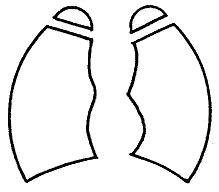 イ　肺血流量増又は減 　（有・無）ウ　肺静脈うっ血像   　（有・無）心　胸　比（２）心電図所見ア　心室負荷像　［有（右室、左室、両室）・無］イ　心房負荷像	 ［有（右房、左房、両房）・無］ウ　病的不整脈	 ［種類　　　　　 　］（有・無）エ　心筋障害像　［所見　　　　　 　］（有・無）（３）心エコー図、冠動脈造影所見（　　　　年　　月　　日）ア　冠動脈の狭窄又は閉塞　　　　　　（有・無）イ　冠動脈瘤又は拡張　　　　　　　　（有・無）３　養護の区分（該当するものを○でかこむこと）１　臨床所見ア　著しい発育障害　　　（有　・　無）　　オ　チアノーゼ　　（有　・　無）イ　心音・心雑音の異常  （有　・　無）　　カ　肝　腫　大　　（有　・　無）ウ　多呼吸又は呼吸困難　（有　・　無）　　キ　浮　　　腫　　（有　・　無）エ　運動制限　　　　　　（有　・　無）２　検査所見（１）胸部Ｘ線所見（　　　　年　　月　　日）ア　心胸比0.56以上  　（有・無）イ　肺血流量増又は減 　（有・無）ウ　肺静脈うっ血像   　（有・無）心　胸　比（２）心電図所見ア　心室負荷像　［有（右室、左室、両室）・無］イ　心房負荷像	 ［有（右房、左房、両房）・無］ウ　病的不整脈	 ［種類　　　　　 　］（有・無）エ　心筋障害像　［所見　　　　　 　］（有・無）（３）心エコー図、冠動脈造影所見（　　　　年　　月　　日）ア　冠動脈の狭窄又は閉塞　　　　　　（有・無）イ　冠動脈瘤又は拡張　　　　　　　　（有・無）３　養護の区分（１）６か月～１年毎の観察（２）１か月～３か月毎の観察	（３）症状に応じて要医療（４）継続的要医療（５）重い心不全、低酸素血症、アダムスストークス発作又は狭心症発作で継続的医療を要するもの